Приложение №1Игровое поле:Игровое поле  75 х 75 см. На клетки, не имеющие надписи, раскладывают по три задачи различной стоимости.Приложение № 2Тексты извещений:Заплатите штраф пожарному надзору 15000 у.е.Отойдите на три клетки назад.Оплатите ремонт вашего отдела 5000 у.е.Идите на «старт», получите 20000 у.е.Тащите карточку «Сюрприз».Ваш отдел облагается налогом 3000 у.е.Получите почтовый перевод 1000 у.е.Банковская ошибка – оплатите банку 10000 у.е.Банковская ошибка – получите 5000 у.е.Оплатите аренду помещения 15000 у.е.Тексты сюрпризов:Получите премию 15000 у.е.Тащите карточку «Извещение».Идите на «старт», получите 20000 у.е.Ваш день рождения, каждый игрок делает вам подарок 5000 у.е.Получите наследство 20000 у.е.Оплатите телефонные переговоры 1500 у.е.Перейдите на 3 клетки вперед.Ваша фирма приносит доход 20000 у.е.Оплатите страховку 3000 у.е.Получите годовой процент 10000 у.е.Приложение № 3Задачи и их стоимость:(1000 у.е.)  В банк было вложено 100 тысяч рублей. Получено 150 тысяч рублей.  Какова сумма прибыли в процентах? (2000 у.е.)  Первая девочка продала 100 пакетов по 1,5 рубля, а вторая 110 пакетов по цене на 10% меньше. У кого выручка больше и на сколько?( 3000у.е.) У братьев было 45 рублей. Если сумму первого брата увеличить на 2 рубля, сумму второго брата уменьшить на 2 рубля, сумму третьего увеличить в два раза, а сумма четвертого брата уменьшить в два раза, то у всех братьев денег станет поровну. Сколько денег было у каждого брата первоначально?(5000 у.е.)  Папа предложил сыну за каждую решенную задачу 12 рублей, а за нерешенную забирать 10 рублей. Всего задач было 20.  Сколько задач решил мальчик, если сумма его дохода составила 86 рублей?(5000у.е.) Нужно разменять 100 рублей денежными знаками достоинством в 3 рубля,  5 рублей  и 25 рублей так, чтобы всего было 20 денежных знаков. Как это можно сделать? (2500у.е.) Разделить 25 рублей на две части так, чтобы одна часть была в 49 раз больше другой.(5000 у.е.) Некая вдова должна разделить наследство, оставшееся после смерти мужа в размере 3500 динаров (дн), с еще не родившимся ребенком. По римским законам, если родится сын, то мать получает половину причитающейся ей доли, в случае рождения дочери мать получает вдвое больше неё. У вдовы родились близнецы – сын и дочь. Как разделить наследство, чтобы все требования закона были соблюдены?( 3000у.е.) Банк выдал строительной компании ссуду 10 000 000 рублей из расчета 8% годовых на строительство жилого дома.  Каким будет доход банка за 3 месяца?( 2500у.е.)  С января  2008  года  плата  за  электроэнергию  повысилась с 1,47р. до  1,66р. На сколько процентов увеличилась цена на электроэнергию? Результат округлите до целых.(6000у.е.) Обычная лампа накаливания потребляет электроэнергии 100Вт/ч, а энергосберегающая лампа - 20 Вт/ч. Во сколько раз энергосберегающая лампа экономичнее обычной лампы накаливания? Сколько рублей в месяц составит экономия, если лампа будет работать 7 часов в сутки (стоимость электроэнергии в квартире с электрической плитой составляет 1,66р. за кВт)? (2000у.е.) Плата за холодную воду составляет 81,84р., а за горячую – 272,9р. в месяц. Сколько рублей за месяц заплатит семья из 4 человек?( 4000у.е.) Семья из 4-х человек, в квартире которой установлены приборы учета воды, в месяц платит за воду 894,54р. Сколько составит экономия семьи, если без приборов учета за это же количество воды придется заплатить 1418,96р.? Результат округлите до целых. (2500у.е.) Предприятие разместило в банке 5млн. руб. под 8% годовых. Какая сумма будет на счету предприятия через год?(7000у.е.) Банковский вклад в мае увеличился на 10%, а в июне уменьшился на 10%, после чего на счету оказалось 10890р. Найдите сумму вклада на конец апреля. (7000у.е.) Автопроизводство планировало продать автомобилей бизнес, среднего и эконом класса в отношении 1:8:12. Но за год продажа бизнес и  среднего  класса снизилась на 4% и на 7% соответственно. На сколько процентов больше автомобилей эконом класса, чтобы общее количество проданных машин не изменилось? ( 3500у.е.) Магазин закупает цветочные горшки по оптовой цене 90 рублей за штуку и продает с наценкой 20%. Какое наибольшее число таких горшков можно купить в этом магазине на 1100 рублей?  (4000у.е.) В пачке 250 листов бумаги формата А4. За неделю в офисе расходуется 700 листов. Какое наименьшее количество пачек бумаги нужно купить в офис на 8 недель?  (4000у.е.) Оптовая цена учебника 170 рублей. Розничная цена на 20% выше оптовой. Какое наибольшее число таких учебников можно купить по розничной цене на 7000 рублей?  (5000у.е.)  Цена на электрический чайник была повышена на 16% и составила 3480 рублей. Сколько рублей стоил чайник до повышения цены?  (3500у.е.) Таксист за месяц проехал 6000 км. Стоимость 1 литра бензина  20 рублей. Средний расход бензина на 100 км составляет 9 литров. Сколько рублей потратил таксист на бензин за этот месяц?  (5500у.е.) Клиент взял в банке кредит 3000 рублей на год под 12 %. Он должен погашать кредит, внося в банк ежемесячно одинаковую сумму денег, с тем, чтобы через год выплатить всю сумму, взятую в кредит, вместе с процентами. Сколько он должен вносить в банк ежемесячно?  (6000у.е.) Для изготовления книжных полок требуется заказать 36 одинаковых стекол в одной из трех фирм. Площадь каждого стекла 0,25 . В таблице приведены цены на стекло, а также на резку стекол и шлифовку края. Сколько рублей будет стоить самый дешевый заказ?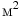 (7000у.е.) Строительной фирме нужно приобрести 40 кубометров строительного бруса. У неё есть 3 поставщика. Сколько рублей придется заплатить за самую дешевую покупку с доставкой? Цены и условия доставки приведены в таблице.( 7000у.е.) Для строительства гаража можно использовать один из двух типов фундамента: бетонный или фундамент из пеноблоков. Для фундамента из пеноблоков необходимо 2 кубометра пеноблоков и 4 мешка цемента. Для бетонного фундамента необходимо 2 тонны щебня и 20 мешков цемента. Кубометр пеноблоков стоит 2450 рублей, щебень стоит 620 рублей за тонну, а мешок цемента стоит 230 рублей. Сколько рублей будет стоить материал, если выбрать наиболее дешевый вариант?( 6000у.е.) Из пункта А в пункт D ведут три дороги. Через пункт В едет грузовик со средней скоростью , через пункт С едет автобус со средней скоростью . Третья дорога — без промежуточных пунктов, и по ней движется легковой автомобиль со средней скоростью . На рисунке показана схема дорог и расстояние между пунктами по дорогам. Все три автомобиля, одновременно, выехали из А..  Какой автомобиль добрался до D позже других? В ответе укажите, сколько часов он находился в дороге.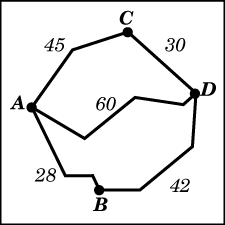  ( 7000у.е.) Для транспортировки 30 тонн груза на  можно использовать одного из трех перевозчиков. Стоимость перевозки и грузоподъемность автомобилей для каждого перевозчика указана в таблице. Сколько рублей придется заплатить за самую дешевую перевозку за один рейс?( 7000у.е.)  Пользователь предполагает, что его трафик составит 800 Mb в месяц и, исходя из этого, выбирает наиболее дешевый тарифный план. Сколько рублей заплатит пользователь за месяц, если его трафик действительно будет равен 800 Mb?Приложение № 4.1Первая пауза:Экономический алфавитНазывать в алфавитном порядке экономические термины (на букву «А» - первый менеджер, на «Б» -второй, на «В» - третий  и т.д.);Приложение № 4.2Вторая пауза: (слайды 17- 21)Блиц – опрос1. Вещи, сделанные на продажу (товар).
2. Денежная единица Англии (фунт).
3. Плата за пользование кредитом или денежной ссудой (процент).
4. Вклад в банке (депозит).
5. Выдача в долг денег или товара (кредит).
6. Денежная единица Японии (иена).
7. Учреждение, где заключаются сделки (биржа).
8. Разорившийся предприниматель (банкрот).
9. Лицо или учреждение, которые дают в долг деньги или товары (кредитор).
10. Основная единица какой-либо страны (валюта).11. Изменение цены валюты или акции на бирже (курс).
12. Ценная бумага (акция).
13. Посредник по заключению сделок на бирже (брокер).
14. Денежная единица Беларуси (рубль).
15. Денежное выражение стоимости товара (цена).
16. Информация о товарах и видах услуг с целью привлечения к ним внимания (реклама).
17. Денежная единица европейских стран (евро).
18. Публичная продажа (аукцион).
19. Учреждение, где хранятся деньги и осуществляются операции с ними (банк).
20. Занятие, которое приносит доход (бизнес).Приложение № 4.3Третья пауза:Разгадай кроссворд(Каждому менеджеру выдаётся карточка с заданием, которое выполняется на скорость.Проверяется сразу, как   закончит первый)Деньги, взимаемые государством на его нужды с граждан и организаций. (Налоги) Событие, которое разрушает, убивает, грабит людей, но может служить пополнением казны. (Война)Печатание денег.  (Эмиссия)Одна из финансовых инспекций.  (Налоговая)Процесс, когда цены растут, а деньги обесцениваются. (Инфляция)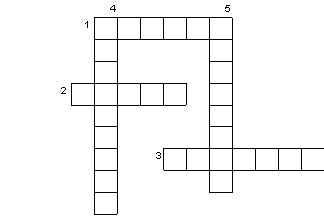 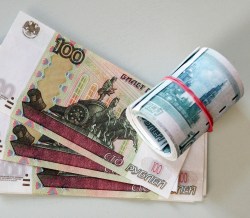 Математик - бизнесменМатематик - бизнесменМатематик - бизнесменМатематик - бизнесменМатематик - бизнесменМатематик - бизнесменМатематик - бизнесменМатематик - бизнесменМатематик - бизнесменФирмаЦена стекла 
(руб. за 1 )Резка и шлифовка 
(руб. за одно стекло)A 415 75 Б430 65 В 465 60 Поставщик Цена бруса (руб. за м3) Стоимость доставки (руб.) Дополнительные условия A 3800 10300 Б4500 8300 При заказе на сумму больше 150000 руб. доставка бесплатно В 3900 8300 При заказе на сумму больше 200000 руб. доставка бесплатно Перевозчик Стоимость перевозки одним автомобилем (руб. на ) Грузоподъемность автомобилей (тонн) А 3200 3,5 Б4100 5 В 9500 12 Тарифный планАбонентская платаПлата за трафик1. План "0" Нет 2,5 руб. за 1 Mb. 2. План "700" 600 руб. за 700 Мb трафика в месяц 2 руб. за 1 Mb сверх 700 Mb. 3. План "1000" 820 руб. за 1000 Mb трафика в месяц 1,5 руб. за 1 Mb сверх 1000 Mb. 